Имя и фамилия........................................................................Zad.1Podpisz po rosyjsku przedstawione na obrazkach pory roku. 1     2           3 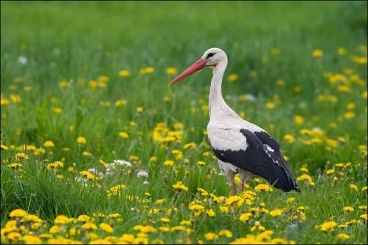 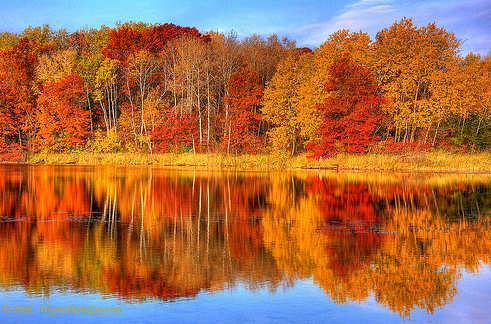 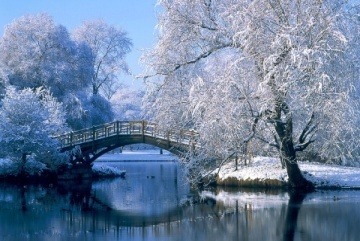 ………………………………………………………………………………………………………………………………………………..Zad.2Jaka jest pogoda? Określ na podstawie obrazków i podpisz je po rosyjsku. 1                    2               3      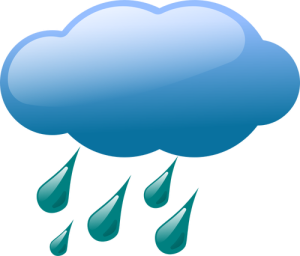 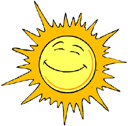 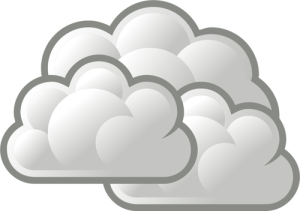 ………………………………………………………………………………………………………………………………………………..Zad.3Przetłumacz zdania na język polski. Зима начинается в декабре……………………………………………………………………………………………………Осенью часто дует сильный ветер…………………………...………………………………………………………….Летос часто бывают грозы……………………………………………………………………..……………………………Весной цветут первые цветы……………………………………………………………………………………………….Zad.4Przetłumacz nazwy miesięcy na język rosyjski. 1.Lipiec………………………………………………………….             3.Luty………………………………………………….2.Październik……………………………………………….               4.Sierpień……………………………………………Zad. 5Podpisz po rosyjsku  zjawiska pogodowe widoczne na obrazkach. 1          2               3   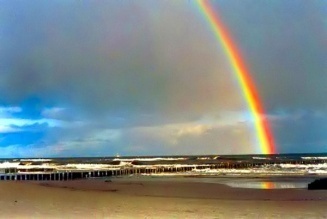 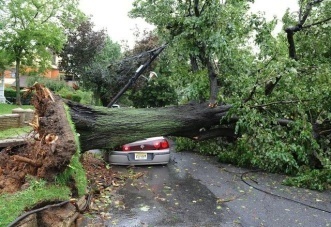 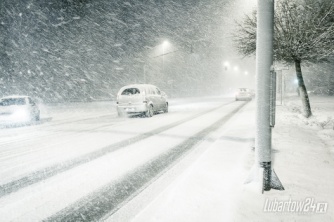 ………………………………………………………………………………………………………………………………………………Zad.6Przetłumacz wyrażenia na język rosyjski.  1.Opady………………………………………………….   3.Ciśnienie atmosferyczne…………………………………2.Ulewa………………………………………………….     4.Zachmurzenie………………………………………………Zad.7Przetłumacz wyrażenia na język polski.  1.молния..................................................                      3.туман...................................................2.жара......................................................                      4.иней.....................................................